Сроки и места подачи заявлений на участие в ЕГЭ (ГВЭ) выпускников 2018 годаСроки подачи заявлений для участия для участия в ЕГЭ (ГВЭ) — 2018 в основной период по любым предметам — до 1 февраля 2018 года. Выпускники школ текущего года подают заявление на сдачу ЕГЭ (ГВЭ) по месту учебы. Выпускники прошлых лет, обучающиеся в образовательных учреждениях начального и среднего профобразования, и иностранные граждане должны подать заявления и зарегистрироваться на сдачу ЕГЭ в муниципальном или региональном органе управления образованием.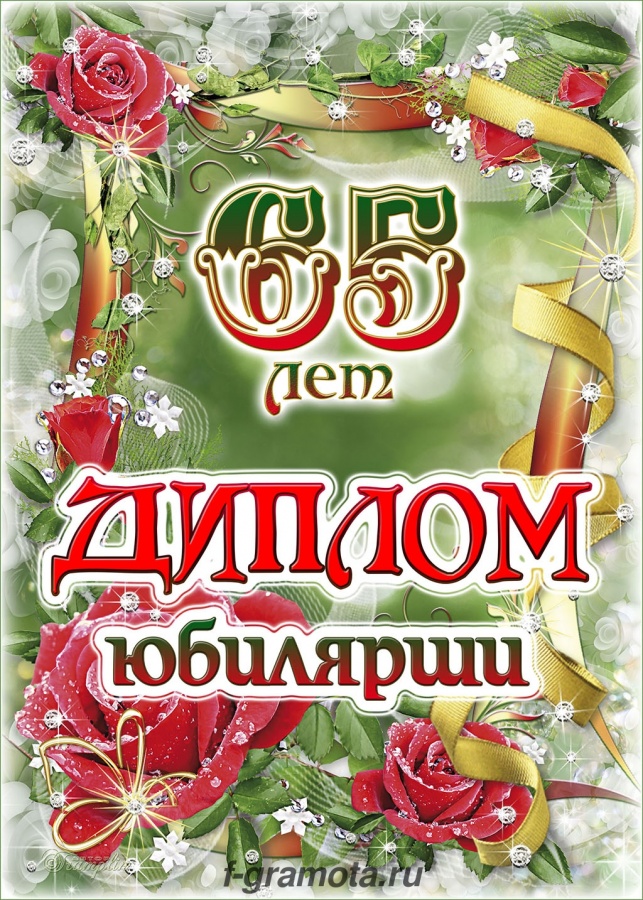 